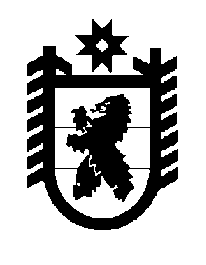 Российская Федерация Республика Карелия    ПРАВИТЕЛЬСТВО РЕСПУБЛИКИ КАРЕЛИЯПОСТАНОВЛЕНИЕот 31 мая 2012 года № 166-Пг. ПетрозаводскО внесении изменений в отдельные постановления Правительства Республики Карелия Правительство Республики Карелия п о с т а н о в л я е т:1. Внести в отдельные постановления Правительства Республики Карелия изменения согласно приложению.2. Настоящее постановление вступает в силу по истечении десяти дней со дня его официального опубликования.          ГлаваРеспублики Карелия                                                                А.П. ХудилайненИзменения,которые вносятся в отдельные постановленияПравительства Республики Карелия1. В преамбуле постановления Правительства Республики Карелия от           30 декабря 2006 года № 180-П "Об оплате труда работников государственного учреждения Республики Карелия "Хозяйственное управление при Администрации Главы Республики Карелия" (Собрание законодательства Республики Карелия, 2006, № 12, ст.1530; 2007, № 6, ст.798; № 10, ст.1264, 1267; 2008, № 5, ст.628; № 12, ст.1561; 2010, № 11, ст.1470; Карелия, 2011, 23 августа) слово "бюджетных" исключить.2. В преамбуле постановления Правительства Республики Карелия от            9 июля 2007 года № 107-П "Об оплате труда работников органов государственной власти Республики Карелия, замещающих должности, не являющиеся должностями государственной гражданской службы Республики Карелия" (Собрание законодательства Республики Карелия, 2007, № 7, ст.923; № 10, ст.1264; 2008, № 5, ст.628; № 12, ст.1561; 2010, № 11, ст.1470; 2011,           № 9, ст.1446) слово "бюджетных" исключить.  3. В преамбуле постановления Правительства Республики Карелия от              22 августа 2007 года № 128-П "Об оплате труда работников государственных учреждений Республики Карелия "Управление автомобильных дорог Респуб-лики Карелия" и "Управление капитального строительства при Министерстве строительства Республики Карелия"  (Собрание законодательства Республики Карелия,  2007, № 8, ст.1037; № 10, ст.1264; № 12, ст.1600; 2008, № 5, ст.628; № 9, ст.1112; № 12, ст.1561; 2010, № 11, ст.1470; 2011, № 9, ст.1459) слово "бюджетных" исключить.  4. В преамбуле постановления Правительства Республики Карелия от            25 сентября 2007 года № 143-П "Об утверждении Положения о порядке назначения ежемесячной надбавки за выслугу лет к должностному окладу работников органов государственной власти Республики Карелия,  замещающих должности, не являющиеся должностями государственной гражданской службы Республики Карелия" (Собрание законодательства Республики Карелия, 2007, № 9, ст.1149; 2010, № 11, ст.1470) слово "бюджетных" исключить.  5. В преамбуле постановления Правительства Республики Карелия от           17 октября 2007 года № 155-П "О порядке назначения ежемесячной надбавки за выслугу лет к должностному окладу работников государственного учреждения Республики Карелия "Хозяйственное управление при Администрации Главы Республики Карелия" (Собрание законодательства Республики Карелия, 2007, № 10, ст.1267; 2010, № 11, ст.1470; 2011, № 11, ст.1841; Карелия, 2011, 23 августа) слово "бюджетных" исключить.  ______________Приложение к постановлению Правительства Республики Карелия от 31 мая 2012 года № 166-П